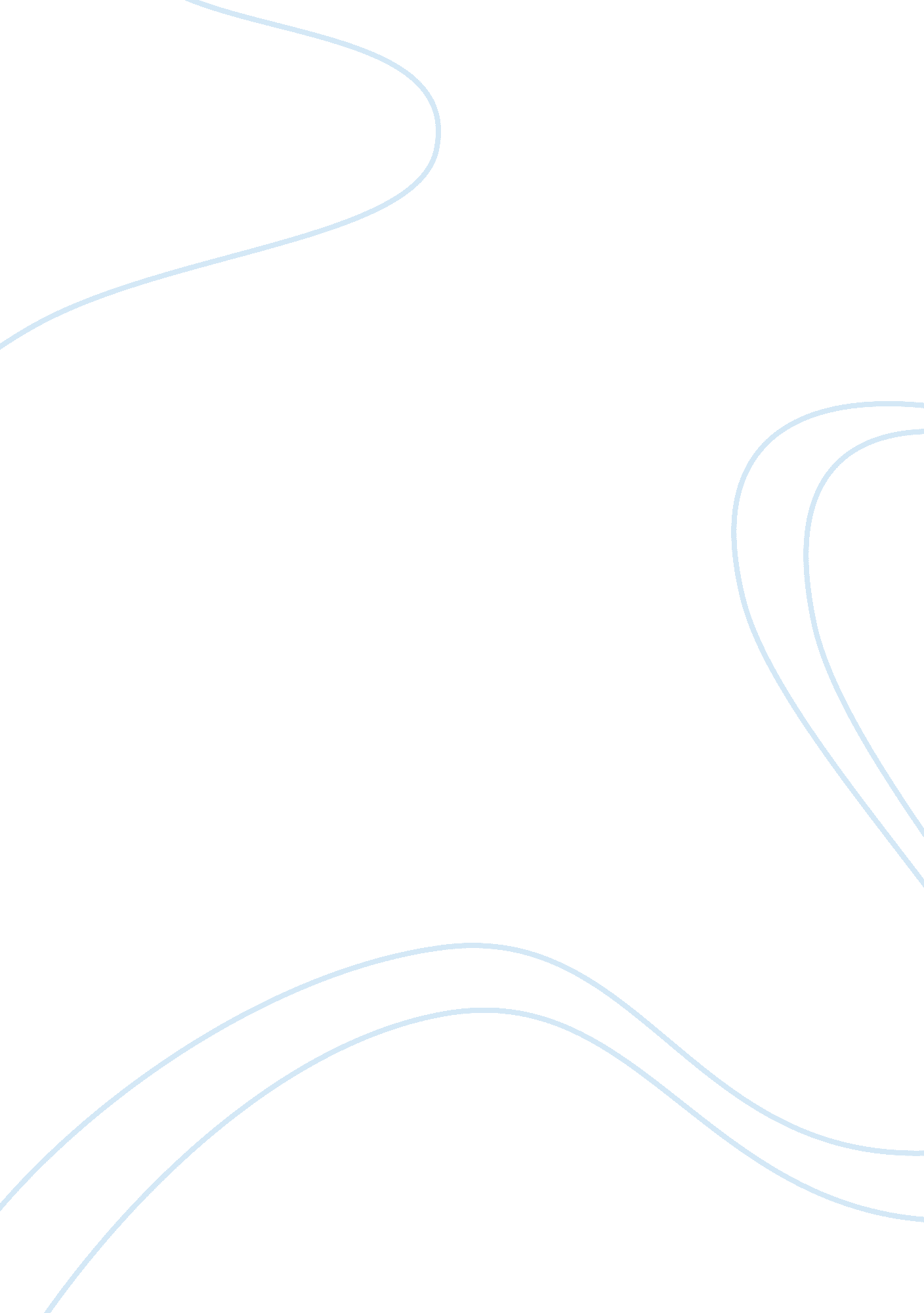 Research interest in real estate financingFinance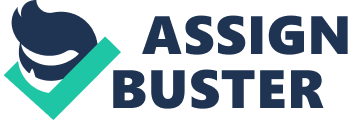 My research interest in real estate financing stems from the challenges facing the real estate industry-high interest rates. Increased interest rates have a negative impact on investors and buyers, who may be reluctant into making meaningful investment options. Often, some investors have to contend with high-interest rates that reduce the ability to repay their mortgages with time. Despite this scenario, I am interested in finding factors that influence interest rates on real estate products. Equally important, I will focus on how this research will provide guidance to investors interested in avoiding burdens from mortgages. 

With this goal, I am confident being awarded a scholarship in finance will enable me to learn the tools and concepts that will allow me to conduct this study. Without doubt, awarding me this scholarship will enable me to deriver immense insight on financial trends in the real estate arena. Ultimately, I see myself graduating and providing significant solutions on how investors can take make a sound investment, despite challenges high-interest rates. 